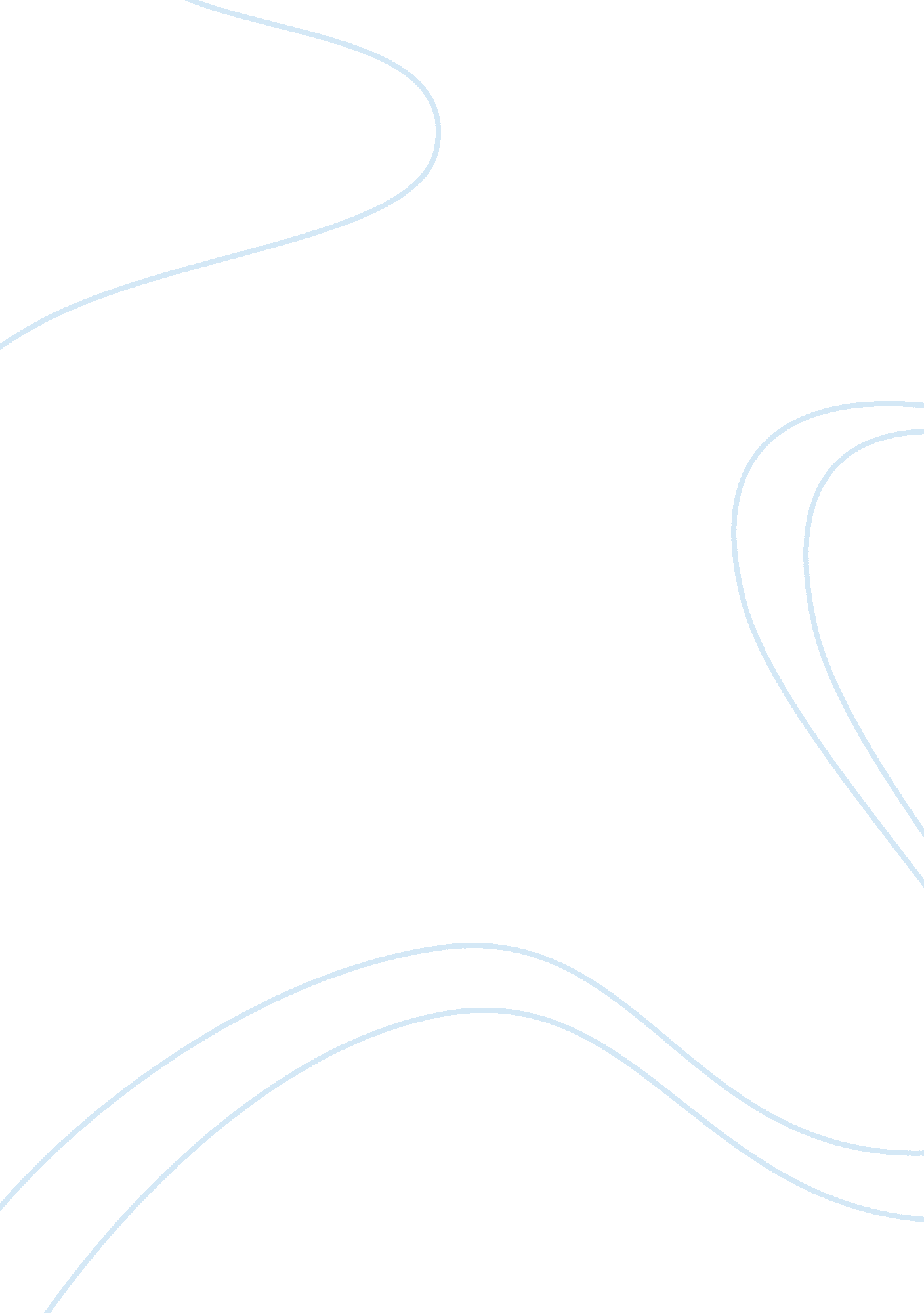 The ace of hearts dog rescueEducation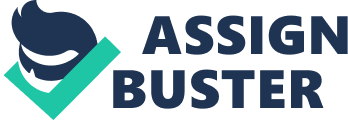 I believe that there is more to business than profit and that people should have a balanced life. As a business major, I have a strong conviction that contribution to society should drive business. 
The best leaders and managers perceive business as a vehicle for bringing positive change to any society. I also strongly believe that animals are part of society, and the way we treat them epitomizes our approach to business. Personally, I have a dynamic and benevolent approach to business, and this informs my love for animals and extracurricular activities. In my view, everything around me has the potential to inspire positive changes around us. I believe that USC will instill in me a more holistic approach to business and everything it entails. I hope to apply my love for animals and nature to my studies to achieve growth in both aspects. 